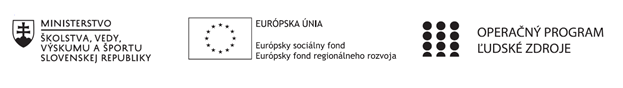 Správa o mimoškolskej činnostiPríloha:Prezenčná listina z mimoškolskej činnostiPrioritná osVzdelávanieŠpecifický cieľ1.2.1. Zvýšiť kvalitu odborného vzdelávania a prípravy reflektujúc potreby trhu práce PrijímateľTrnavský samosprávny krajNázov projektuPrepojenie stredoškolského vzdelávania s praxou v Trnavskom samosprávnom kraji 2Kód projektu  ITMS2014+312011AGY5Názov školyStredná odborná škola technická Galanta -Műszaki Szakközépiskola GalantaNázov mimoškolskej činnostiKrúžok bez písomného výstupu: Cesta k zelenej škole Dátum uskutočnenia 
mimoškolskej činnosti4.5.2022Miesto uskutočnenia 
mimoškolskej činnostiStredná odborná škola technická Galanta -Műszaki Szakközépiskola Galanta Esterházyovcov 712/10, 924 34 Galanta - miestnosť/učebňa: Auto-elektrikárska dielňaMeno lektora mimoškolskej činnostiDavid Rovenský Odkaz na webové sídlo 
zverejnenej správywww.sostechga.edupage.orgwww.trnava-vuc.skHlavné body, témy stretnutia, zhrnutie priebehu stretnutia:Teoretický základ Atmosférický tlak (iné názvy: tlak vzduchu, barometrický tlak) je tlak, spôsobený atmosférou planéty Zem. Tento tlak je vyvolaný tiažou vzduchového stĺpca siahajúceho od nadmorskej výšky, v ktorej tlak meriame, až po hornú hranicu atmosféry. Atmosférický tlak je tlak masy vzduchu v atmosfére podmienený gravitačným pôsobením Zeme. Normálna hodnota atmosférického tlaku (hodnota určená pre fyzikálne výpočty) pri hladine mora je 101 325 Pa. Vrstva atmosféry (hmotnosť molekúl vzduchu v stĺpci) Zeme pôsobí tlakovou silou na zemský povrch. Hodnota tohoto tlaku je najväčšia na zemskom povrchu a s rastúcou výškou klesá. Barometrický tlak nie je stály, neustále kolíše v danom bode zemského povrchu okolo určitej hodnoty. Na tlak vzduchu má okrem nadmorskej výšky vplyv aj teplota vzduchu a prúdenie vzduchu. Tlak menší ako barometrický tlak sa nazýva podtlak, tlak väčší ako barometrický tlak sa nazýva pretlak. Atmosférický tlak má veľký význam v meteorológii. Tlak vzduchu je závislý od nadmorskej výšky, od veľkosti tiažového zrýchlenia, od hrúbky, teploty a hustoty atmosféry v danom mieste. Z dôvodu ľahšieho porovnávania výsledkov rôznych meraní barometrického tlaku bol zavedený tzv. normálny tlak vzduchu (normálny atmosférický tlak) pn (tiež p0), ktorý je definovaný ako približne priemerná hodnota tlaku vzduchu pri morskej hladine na 45° s.š. pri teplote 15 °C a tiažovom zrýchlení gn = 9,80665 ms−2V meteorológii meriame tlak najčastejšie pomocou kvapalinových tlakomerov, barometrov, aneroidov a barografov.  V meteorológii sa atmosférický tlak vyjadruje najčastejšie jednotkou hektopascal (hPa). Pri použití kvapalinových barometrov sa stále používa jednotka torr (milimeter ortuťového stĺpca). Praktická časť Kde nájdem kontrolné merania tlaku ? https://www.shmu.sk/sk/?page=1&id=klimat_operativneudaje3 Pokus s tlakom vzduchu https://www.youtube.com/watch?v=J6yjMy39Yn4  Meradlá a meranie http://www.spinet.sk/index.php?page=meteo/hydromet/sensorsHlavné body, témy stretnutia, zhrnutie priebehu stretnutia:Teoretický základ Atmosférický tlak (iné názvy: tlak vzduchu, barometrický tlak) je tlak, spôsobený atmosférou planéty Zem. Tento tlak je vyvolaný tiažou vzduchového stĺpca siahajúceho od nadmorskej výšky, v ktorej tlak meriame, až po hornú hranicu atmosféry. Atmosférický tlak je tlak masy vzduchu v atmosfére podmienený gravitačným pôsobením Zeme. Normálna hodnota atmosférického tlaku (hodnota určená pre fyzikálne výpočty) pri hladine mora je 101 325 Pa. Vrstva atmosféry (hmotnosť molekúl vzduchu v stĺpci) Zeme pôsobí tlakovou silou na zemský povrch. Hodnota tohoto tlaku je najväčšia na zemskom povrchu a s rastúcou výškou klesá. Barometrický tlak nie je stály, neustále kolíše v danom bode zemského povrchu okolo určitej hodnoty. Na tlak vzduchu má okrem nadmorskej výšky vplyv aj teplota vzduchu a prúdenie vzduchu. Tlak menší ako barometrický tlak sa nazýva podtlak, tlak väčší ako barometrický tlak sa nazýva pretlak. Atmosférický tlak má veľký význam v meteorológii. Tlak vzduchu je závislý od nadmorskej výšky, od veľkosti tiažového zrýchlenia, od hrúbky, teploty a hustoty atmosféry v danom mieste. Z dôvodu ľahšieho porovnávania výsledkov rôznych meraní barometrického tlaku bol zavedený tzv. normálny tlak vzduchu (normálny atmosférický tlak) pn (tiež p0), ktorý je definovaný ako približne priemerná hodnota tlaku vzduchu pri morskej hladine na 45° s.š. pri teplote 15 °C a tiažovom zrýchlení gn = 9,80665 ms−2V meteorológii meriame tlak najčastejšie pomocou kvapalinových tlakomerov, barometrov, aneroidov a barografov.  V meteorológii sa atmosférický tlak vyjadruje najčastejšie jednotkou hektopascal (hPa). Pri použití kvapalinových barometrov sa stále používa jednotka torr (milimeter ortuťového stĺpca). Praktická časť Kde nájdem kontrolné merania tlaku ? https://www.shmu.sk/sk/?page=1&id=klimat_operativneudaje3 Pokus s tlakom vzduchu https://www.youtube.com/watch?v=J6yjMy39Yn4  Meradlá a meranie http://www.spinet.sk/index.php?page=meteo/hydromet/sensorsVypracoval (meno, priezvisko)Dávid Rovenský Dátum4.5.2022PodpisSchválil (meno, priezvisko)Ing. Beáta Kissová Dátum4.5.2022Podpis